О районном финале юнармейских игр«Зарница» и «Орленок» в 2015 годуВ соответствии с Указом  Президента Чувашской Республики от 17.04.1996 г. № 45 «О военно-спортивных играх «Зарница» и «Орленок» в Чувашской Республике», и во исполнение подпрограммы «Молодежь Чувашской Республики» государственной программы Чувашской Республики «Развитие образования на 2012-2020 годы», утвержденной постановлением Кабинета Министров Чувашской Республики от 16.12.2011 года №589 и в целях воспитания чувства патриотизма и гражданственности, духовности и сопричастности молодого поколения к истории России, администрация Яльчикского района  п о с т а н о в л я е т: 1. Провести с 14 по 18 мая 2015 года  районный финал юнармейских игр «Зарница» и «Орленок» в Малотаябинском лесу Яльчикского района. 2. В рамках районного финала юнармейских игр «Зарница» и «Орленок» организовать палаточный лагерь «Таябинка».  3. Утвердить: Положение о районном финале  юнармейских игр «Зарница» и «Орленок» (приложение №1);Состав оргкомитета по подготовке и проведению районного финала юнармейских игр «Зарница» и «Орленок» (приложение №2).4. Отделу образования и молодежной политики администрации Яльчикского района совместно по согласованию с БУ Чувашской Республики «Яльчикская центральная районная больница» Минздравсоцразвития Чувашии, отделом полиции по Яльчикскому району МО МВД РФ «Комсомольский», КУ «ЧРПС» ГКЧС Чувашии ПЧ №44 по охране с. Яльчики, Малотаябинским сельским поселением, Территориальным отделом Управления Федеральной службы в сфере защиты прав потребителей и благополучия человека по Чувашской Республике в Батыревском районе, районным советом участников боевых действий обеспечить проведение мероприятий в рамках финала юнармейских игр «Зарница» и «Орленок».5. Рекомендовать всем должностным лицам, ответственным за проведение конкурсов приготовить для награждения победителей и призеров всех возрастных групп памятные подарки и грамоты. 6. Контроль за исполнением настоящего постановления возложить на первого заместителя главы - начальника отдела образования и молодежной политики администрации Яльчикского района Л.В.Левого. Глава администрацииЯльчикского района                                                                                       Н.П.Миллин                              Приложение №1                                                                        к постановлению администрации                                                 Яльчикского района                                                                    от «24»  апреля 2015 г. № 227ПОЛОЖЕНИЕо районном финале  юнармейских игр «Зарница» и «Орленок»Согласно решению районного штаба юнармейского движения совместный финал юнармейских игр «Зарница» и «Орленок» состоится 14-18 мая 2015 года в Малотаябинском лесу.ЦЕЛИ И ЗАДАЧИФинальные игры юнармейского движения «Зарница» и «Орленок» проводятся в целях воспитания патриотизма и гражданственности, духовности и чувства сопричастности у молодого поколения к истории России.Задачами Игр являются:- приобщение детей и молодежи к историческому, культурному и духовному наследию;- формирование здорового жизненного стиля и высокоэффективных поведенческих стратегий у подростков;- формирование личных качеств, необходимых для службы в Вооруженных Силах Российской Федерации, силовых структурах, при действии в чрезвычайных ситуациях и  экстремальных условиях;- привлечение внимания СМИ, общественности к проблемам формирования у детей и молодежи чувства патриотизма, готовности достойного служения Отчизне;- развитие инициативы и самостоятельности юнармейцев на основе игровой деятельности;- совершенствование военно-патриотического воспитания и физической культуры юнармейцев.УЧАСТНИКИ  ФИНАЛА      1-ая группа – учащиеся основных общеобразовательных  школ (7  юнармейцев, в т.ч. 2 девушки);       2- ая группа – учащиеся  средних общеобразовательных школ (11 юнармейцев, в т.ч. 2 девушки).   Отделение  сопровождает не более 2-х руководителей из числа педагогов и 2-х  человек подсобного персонала  из числа учащихся.    Представитель  команды  должен иметь:    -заявку, заверенную подписью директора школы и печатью, визой врача;    -копию паспорта и справку с фотографией участника, заверенную директором школы;    -фотографию команды в цветном изображении (форма А-4).СОДЕРЖАНИЕ ФИНАЛЬНЫХ ИГР         Обязательная программа финальных игр включает соревнования и конкурсы, объединенные в военно-спортивный блок:1. Визитка команды (творческий)2. Военно-историческая викторина (теоретический)3. Строевая подготовка4. Разборка и сборка автомата5. Стрельба из пневматической винтовки 6. Силовая гимнастика 7. Пожарно-прикладное многоборье8. Эстафета по плаванию 9. Туристская полоса препятствий 10. Бег (дистанция ) 11. Кросс () 12. Найди снайпера (спортивное ориентирование) 13.Организация быта в полевых условиях 1. Визитка команды (творческий)(проводит отдел культуры и информационного обеспечения,отв. Александрова А.А.)Тема: «Подвигу жить в веках»Участвует отделение в полном составе (старшая группа - 11 человек, младшая – 7 человек). Юнармейское отделение представляет жюри и зрителям мультижанровую сценическую программу, отражающую:- информацию об учебном заведении и юнармейском отделении;- роль и значение культуры в формировании патриотического мировоззрения молодежи; - участие юнармейцев в культурно-просветительских и социальных мероприятиях в 2014- 2015 учебном году;- дополнительную информацию, подчеркивающую своеобразие отделения и его участие в пропаганде традиционных культурных и патриотических ценностей.Регламент выступления - 5 минут. Программы юнармейских отделений, допустивших превышение регламента более чем на 0,5 минуты  оценке жюри не подлежат и не засчитываются.Критерии оценки:Отражение темы конкурса.Идейно-художественный уровень сценария, позитивность и созидательность материала. Уровень исполнительского мастерства.Разнообразие выразительных средств. Конкурс оценивается по пятибалльной системе.Данный конкурс идет в общий зачет с коэффициентом 0,5.2. Военно-историческая викторина (теоретический)(проводит отдел образования и молодежной политики, отв. Зайцева Н.В.)Конкурс включает следующие разделы: 2.1. «Я - гражданин России» 2.2  «Защита»2.3. «Первая помощь» 2.4. «Знатоки дорожного движения» 2.5.«Мы - защитники Отечества» 2.6 «Пожарная  безопасность» 2.7 «Военно-исторический блок» Условия проведения конкурса:Участвует отделение в составе 2  человек. Все отделения выполняют задания одновременно. В каждом разделе отделению предлагаются по 5 вопросов с 3 - 5 вариантами ответов на них, из которых участники выбирают один правильный ответ.Место отделения в конкурсе определяется исходя из количества выбранных правильных ответов и времени, затраченного на ответы.3. Строевая подготовка(проводит отдел военного комиссариата Чувашской Республики по Комсомольскому и Яльчикскому районам, отв. Данилов С.Ю.)Участвует 7 человек из ООШ и 11 человек из СОШ, в том числе 2 девушки обязательно.  Соревнование включает 5 этапов:1-й этап. Торжественное прохождение в составе отделения. Оценивается в период торжественного открытия финальных игр. Учитываются: дисциплина строя, выполнение строевых приёмов, строевой шаг, внешний вид, действия командира.2-й этап. Прохождение с песней в составе отделения. Оценивается в период торжественного открытия финальных игр. Учитываются: дисциплина строя, исполнение песни, строевой шаг, действия командира. 3-й этап. Действия в составе отделения на месте: построение в 1 шеренгу, расчёт по порядку, дисциплина строя, ответ на приветствие, ответ на поздравление, выполнение команд: «Равняйсь», «Смирно», «Вольно», «Заправиться», «Разойдись», «В одну шеренгу становись», расчёт на «первый-второй», перестроение из одной шеренги в две и обратно, повороты на месте, размыкание и смыкание строя.4-й этап. Действия в составе отделения в движении: построение в колонну по два, движение строевым шагом, изменение направления движения, повороты в движении, перестроение из колонны по два в колонну по одному и обратно, движение в полшага, отдание воинского приветствия в строю, ответ на приветствие и благодарность, остановка отделения по команде «Стой».5-й этап. Одиночная строевая подготовка. По жеребьёвке определяются 2 представителя от отделения, которые по командам командира отделения показывают строевые приёмы (выход из строя, подход к начальнику, повороты на месте, движение строевым шагом, повороты в движении, отдание воинского приветствия, возвращение в строй).На 3–5 этапах строевые приемы выполняются без знамени, штандарта и знаменной атрибутики.Все строевые приёмы, включенные в программу конкурса, выполняются 1-2 раза в соответствии со Строевым уставом ВС РФ. На выполнение приемов на 3-5 этапах отделению отводится контрольное время - 5 минут. Действия командира отделения оцениваются на каждом этапе (доклад судьям о прибытии на этап, подход и отход, правильность подачи команд, строевая выправка, разрешение на уход с этапа).Общее место отделения определяется по сумме оценок, полученных отделением на всех этапах, включая оценки действий командира отделения. По результатам действий на всех этапах определяются лучшие командиры отделений по каждой возрастной группе.Форма одежды - парадная, головные уборы, белые перчатки.4. Сборка и разборка автомата (проводит отдел  образования и молодежной политики, отв.: Марков В.П., Константинов А.С.)Участвует отделение в составе из ООШ -7 чел, СОШ-11 чел., в том числе 2 девушки обязательно. Конкурс «Огневой рубеж» состоит из двух этапов: неполная сборка-разборка МГМ АК-74, снаряжение магазина 30 патронами к автомату АК-74. Результат определяется по сумме мест, занятых отделением в каждом этапе. В случае равенства результатов предпочтение отдается отделению, имеющему лучший результат на этапе «неполная сборка-разборка МГМ АК-74». Форма одежды участников – спортивная. 5. Стрельба из пневматической винтовки(проводит отдел образования и молодежной политики, отв.: Марков В.П., Константинов А.С.)Участвует отделение в составе из ООШ -7 чел., СОШ -11 чел, в том числе не менее 2 девушек.Стрельба из пневматической винтовки с отрытым прицелом на расстояние 10 м. по мишени № 8. Количество выстрелов - 2+3, положение «лежа». Контрольное время выполнения упражнения - 5 минут. Определение места отделения в конкурсе производится по сумме набранных очков.Силовая гимнастика (проводит АУ ДОД детско-юношеская школа имени А.В.Игнатьева «Улӑп» Яльчикского района Чувашской Республики, отв. Григорьев Р.Н.)Участвуют 7 человек из ООШ, 11  человек из СОШ, в том числе не менее 2 девушек.Включает виды Игр:юноши – подтягивание на стандартной перекладине (вис хватом сверху, 3 мин.);   девушки – сгибание-разгибание рук в упоре лежа на полу (3 мин.). Определение победителей – по наибольшему количеству выполнения упражнений.  7. Пожарно-прикладное многоборье(проводит КУ «ЧРПС» ГКЧС Чувашии ПЧ №44 по охране с. Яльчики, отв. Григорьев В.Н.)  В конкурсе участвуют 4 юнармейца.  В пожарной эстафете четыре этапа. Эстафетной палочкой является пожарный ствол, который передаётся каждым участником из рук в руки. Его нельзя бросать или перекатывать по земле.    Э т а п ы:1. Преодоление забора2. Преодоление бревна и прыжок за контрольную линию3. Соединение всех головок и ствола к рукавам и разветвлениям, прокладывание рукава за ограничительную полосу4. Одевание боевой одежды пожарных8. Эстафета по плаванию(проводит АУ ДОД детско-юношеская школа имени А.В.Игнатьева «Улӑп» Яльчикского района Чувашской Республики, отв. Григорьев Р.Н.)Участвуют 5 человек, в том числе 2 девушки (обязательно наличие медицинской справки для бассейна или копия заявки на Игры, купальник, банные принадлежности). Дистанция: для СОШ - по 50м.;         для ООШ - по 25 м.Соревнования проходят в виде эстафеты.При плавании брассом и вольным стилем старт выполняется со стартовой тумбочки (первый участник выполняет старт со стартовой тумбочки). По команде «ЗАНЯТЬ МЕСТА» участники становятся на задний край стартовой тумбы. По команде «НА СТАРТ» ступни ног поставить на ширину 15 – 20 см., захватить пальцами передний край тумбы, ноги согнуть в коленях, туловище наклонить вперед, руки отвести назад. По команде «МАРШ» сделать взмах руками и оттолкнуться ногами от тумбы вперед вверх, в полете выпрямить тело, руки вытянуть вперед. Победители определяются:в личном первенстве – по лучшему времени финиша участника;в командном первенстве – по сумме лучшего времени выступления всей команды.При равенстве результатов преимущество отдается команде участника, показавшего лучшее время в личном первенстве.Туристская полоса препятствий(проводит  отдел образования и молодежной политики, отв. Скворцов М.П., Осипов О.Н.) В соревновании участвуют 5 человек, в том числе 1 девушка. Форма одежды - спортивная (колени и локти должны быть закрыты).ЭтапыПредстартовая проверка.1. Установка палатки2. Переправа по параллельным веревкам 3. Маятник 4. Спуск по склону 5. Переправа по бревну 6. Подъем по склону 7.Транспортировка пострадавшего-изготовление жестких носилок и транспортировка пострадавшего8. Мышеловка 9. Кочки 10. Снятие палатки10. Бег (100 м)(проводит АУ ДОД детско-юношеская школа имени А.В.Игнатьева «Улӑп» Яльчикского района Чувашской Республики, отв. Григорьев Р.Н.) Бег на 100 метров – упражнение № 41 (юноши и девушки). Выполняется с высокого старта по беговой дорожке стадиона или ровной площадке с любым покрытием. Состав команды – 7 человек из ООШ, 11 человек из СОШ., в том числе не менее 2 девушек. Форма одежды - спортивная. Подведение итогов: первенство – лично-командное. Победитель определяется:в личном первенстве – по лучшему времени, показанному на финише;в командном первенстве – по сумме результатов выступления всех участников. Кросс (1000 м.)(проводит АУ ДОД детско-юношеская школа имени А.В.Игнатьева «Улӑп» Яльчикского района Чувашской Республики, отв. Григорьев Р.Н.)Бег на 1 километр. Старт общий для команды. Форма одежды - спортивная. Состав команды – 7 человек из ООШ, 11 человек из СОШ, в том числе не менее 2 девушек. Форма одежды - спортивная. Подведение итогов: первенство – лично-командное. Командный зачёт по лучшим результатам: СОШ - 7 юношей и 2 девушки;             ООШ - 4 юноши и 2 девушки.В личном зачете - по лучшему времени, показанному на финише.В командном зачете - по сумме результатов выступления всех участников.12. Конкурс «Найди снайпера» (проводит отдел образования и молодежной политики, отв. Скворцов М.П.) В соревновании участвует по 4 человека из отделения.  Форма одежды - спортивная. Каждый участник участвует только в одном виде. - определение азимута на ориентир в 3 направления -определение топографических знаков -измерение расстояния до недоступоного предмета -измерение расстояния по картеКонкурс  «Организация быта в полевых условиях»(проводит отдел образования и молодежной политики администрации Яльчикского района)В состав судейской бригады конкурса входят главный судья по виду конкурса, секретарь и комендант Игр. Обход совершается всей бригадой конкурса в присутствии представителя (руководителя) или командира отделения.Организация быта в полевых условиях оценивается по следующим показателям:правильность расположения отделения при лагерном размещении;состояние закрепленной территории, наличие на отведенной площадке названия, символики отделения;состояние кухни и хранения продуктов;соблюдение правил поведения, режимных моментов Игр;соблюдение правил гигиены.Осмотр лагеря производится с 18.00 до 21.00. Возможны дополнительные проверки. Учитываются:чистота и порядок;установка палаток;хранение рюкзаков, вещей;сушка одежды, обуви;хранение атрибутики отделения.При осмотре расположения кухни (очага, кострища) учитываются:оборудование кухни, наличие и хранение топлива;соблюдение мер безопасности, связанных с использованием оборудования, снаряжения, особенно пил, топоров, примусов  и т.д.;порядок на кухне, чистота групповой и личной посуды, наличие меню;работа завхозов по организации питания;информационный щит.С момента прибытия и до отъезда отделений судейская бригада контролирует выполнение участниками команд распорядка Игр, их дисциплинированность, выполнение природоохранных требований. Сумма штрафных баллов, набранная командой за все дни Игр, согласно таблице оценки, прибавляется к общей сумме мест, набранных командой в зачётных видах конкурсов, с коэффициентом 0,5.ПОДВЕДЕНИЕ ИТОГОВ ФИНАЛЬНЫХ ИГР И НАГРАЖДЕНИЕ   Общее командное место в финальной игре Зарница» и «Орленок» определяется по сумме мест, занятых в конкурсах и соревнованиях. В случае равенства мест у двух и более команд высшее место отдаётся команде юнармейцев, имеющей более высокий результат в конкурсе «Кросс 1000 м.».      Отделения – победители и призёры финальной игры награждаются денежными премиями  и грамотами.    Отделения – победители и призёры в отдельных видах соревнований, конкурсов награждаются памятными подарками, денежными премиями и грамотами организациями, ведомствами, проводящими эти конкурсы.РАЙОННЫЙ СОВЕТ ЮНАРМЕЙСКОГО ДВИЖЕНИЯ «ЗАРНИЦА» И «ОРЛЁНОК»    Приложение №2                                                                        к постановлению администрации                                                 Яльчикского района                                                        от «24» апреля 2015  г. № 227                              Составоргкомитета по подготовке и проведению районного финала юнармейских игр «Зарница» и «Орленок» Левый Л.В. – первый заместитель главы администрации – начальник отдела образования и молодёжной политики администрации Яльчикского района, председатель оргкомитета.Скворцов С.В.– старший методист отдела образования и молодежной политики администрации Яльчикского района, заместитель председателя оргкомитета (по согласованию).Члены комиссии:Алексеев Н.В. – главный редактор автономного учреждения Чувашской Республики «Редакция Яльчикской районной газеты «Елчĕк ен» Минкультуры Чувашии (по согласованию).Анисимов П.И. – председатель районного совета участников боевых действий (по согласованию).Волков В.Н. – начальник отдела полиции по Яльчикскому району МО МВД РФ «Комсомольский» (по согласованию).Григорьев В.Н. – начальник КУ «ЧРПС» ГКЧС Чувашии ПЧ №44 по охране с. Яльчики (по согласованию).Данилов С.Ю.- начальник отдела военного комиссариата Чувашской Республики по Комсомольскому и Яльчикскому районам (по согласованию).Зайцева Н.В.- методист отдела образования и молодежной политики администрации Яльчикского района (по согласованию). Петров В.В. – глава Малотаябинского сельского поселения (по согласованию)Пчелин Р.А. – ведущий специалист-эксперт отдела образования и молодёжной политики администрации Яльчикского района.Скворцов М.П.  – учитель физической культуры МБОУ «Малотаябинской ООШ» (по согласованию). Уркова Н.В. – главный врач БУ Чувашской Республики «Яльчикская центральная районная больница» Минздравсоцразвития Чувашии (по согласованию).Цыганова Ф.Г. – ведущий специалист-эксперт отдела образования и молодёжной политики администрации Яльчикского района.Чёваш РеспубликиЕлч.к район.Елч.к районадминистраций.ЙЫШЁНУ2015  = апрел.н  24-м.ш. № 227Елч.к ял.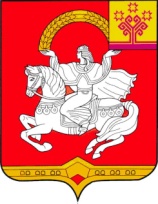 Чувашская  РеспубликаЯльчикский район  Администрация       Яльчикского района          ПОСТАНОВЛЕНИЕ« 24» апреля 2015  г. № 227село Яльчики